Pressemeldung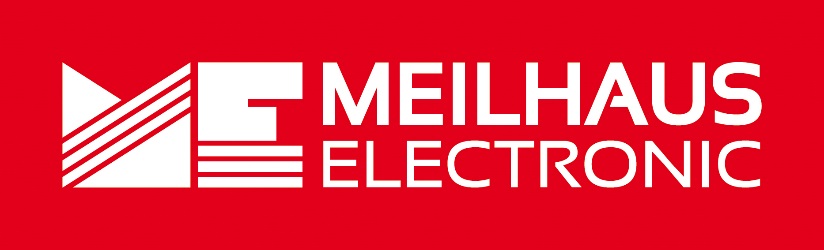 Datum:	Dezember 2019Text/Bilder online:	https://www.meilhaus.de/infos/news/presse/2019-q4
PR36-2019-Rigol-RSA3000E.docx
PR36-2019-Rigol-RSA3000E-1.jpg
PR36-2019-Rigol-RSA3000E-2.jpgThema/Subject:	Rigol RSA3000E-Serie bei Meilhaus Electronic GmbH.Sperrfrist:	-Rigol RSA3000E-SerieLowcost Echtzeit-Spektrum-Analysatoren mit UltraReal-TechnologieAlling, Dezember 2019 – Die Geräte der Rigol RSA3000E-Serie sind die Economy-Versionen der Rigol RSA3000 Spektrum-Analysatoren. Die Geräte verbinden die Vorteile der "General Purpose Spectrum-Analyzer" Betriebsart (GPSA) bis 1,5 oder 3,0 GHz und die Vorteile der "Real-Time Spectrum-Analyzer" Betriebsart (RTSA) mit Echtzeit-Bandbreiten bis 10 MHz. Die GPSA-Methode arbeitet mit dem herkömmlichen heterodynen/Sweeping-Verfahren, das in den meisten Standard-Spektrum-Analysatoren zum Einsatz kommt. Bei dieser Methode wird das relevante Frequenzband über einen Sägezahngenerator durchlaufen, wodurch die Messung nicht nahtlos ist. Die RTSA-Methode nutzt FFT (Fast Fourier Transformation) und erlaubt somit eine nahtlose Analyse. Die RSA3000E Analysatoren sind mit einem komfortablen Touch-Screen ausgestattet. Das kombinierte Display ermöglicht Spektrogramme zur lückenlosen Darstellung des Messbereichs und Dichte-Darstellungen zur Visualisierung, wie oft und wie lange Signale erscheinen. Die Rigol RSA3000E-Serie besteht aus den Modellen RSA3015E, RSA3015E-TG, RSA3030E und RSA3030E-TG. Es handelt sich um die preisreduzierten Economy-Versionen der Rigol RSA3000 Spektrum-Analysatoren. Die „kleineren“ Modelle RSA3015E und RSA3015E-TG (mit Tracking Generator) messen Frequenzen von 9 kHz bis 1,5 GH. Die „größeren“ Modelle RSA3030E und RSA3030E-TG (mit Tracking Generator) messen Frequenzen von 9 kHz bis 3,0 GHz. Ebenso wie die Geräte der RSA3000-Serie arbeiten auch die Geräte der Economy-Version mit der UltraReal-Technologie, die sich durch eine nahtlose Analyse, FMT und ein kombiniertes Display auszeichnet. Dadurch sind sowohl eine nahtlose I/Q-Datenerfassung innerhalb der Analyse-Bandbreite als auch eine nahtlose Spektrum-Analyse möglich. Mithilfe von FMT (Frequency Mask Trigger) wird die Messung auf sporadische, transiente Ereignisse im Spektrum getriggert. Und schließlich lassen sich auf dem kombinierten Display neben Spektrogrammen zur lückenlosen Darstellung des Messbereichs auch Dichte-Darstellungen abbilden, die visualisieren, wie oft und wie lange Signale erscheinen.  Neben der hohen Genauigkeit zeichnen sich die Geräte der RSA3000E-Serie u.a. besonders durch ein geringes  Grundrauschen von weniger als -161 dBm (typ.) aus. Dadurch lassen sich auch Low-Power-Signale wie Oberschwingungen und Störungsquellen darstellen, was die Fehlersuche im Sweep- und Echtzeitmodus erleichtert. Die minimale Auflösungsbandbreite von 1 Hz erlaubt die Trennung von eng benachbarten Frequenzen und somit eine eindeutiger Signalidentifizierung, was erweiterte Messungen ermöglicht. Mit einer Echtzeit-Bandbreite von 40 MHz lassen sich Breitband- und Sprung-Signale gleichzeitig darstellen und dadurch schneller und leichter identifizieren. Sieben unterschiedliche Modi für die Echtzeit-Darstellung sorgen für ein erweitertes Debugging und eine Analyse, die sich zusammensetzt aus Normal-, Dichte-, Spektrogramm- und Power-vs.-Time-Visualisierungen. Mithilfe des Tracking-Generators (Modelle RSA3015E-TG und RSA3030E-TG) lassen sich zudem Kabel, Antennen, Filter und aktive Komponenten testen, mit VSWR (Voltage Standing Wave Ratio) lässt sich die Messung von Stehwellenparametern automatisieren. Alle Modelle der Rigol RSA3000E-Serie sind mit einem Touch-Screen ausgestattet und verfügen standardmäßig über USB-, LAN- und HDMI-Schnittstellen. Erhältlich sind die Geräte im Webshop unter www.meilhaus.de. Über Meilhaus Electronic:Die Meilhaus Electronic GmbH mit Sitz in Alling bei München gehört zu den führenden europäischen Entwicklern, Herstellern und Vertriebs-Unternehmen auf dem Gebiet der PC-Mess- und Schnittstellen-Technik. Seit 1977 bietet die Meilhaus Electronic GmbH Know-how, innovative Entwicklungen und individuelle, kundenspezifische, EMV-gerechte Lösungen für die professionelle Messtechnik im Bereich der Hochfrequenztechnik. Das Produktspektrum umfasst Messinstrumente wie VNA, Funkkommunikationsanalysator, Datenlogger, Schnittstellen, Kabeltester, Software sowie PC-Karten und Komponenten für PCI-Express, PCI, USB und Ethernet.Im März 2017 feierte Meilhaus Electronic das 40-jährige Firmenjubiläum.Alles rund um die PC-Messtechnik: Messwerterfassung, Steuerung und Datenübertragung in Labor und Industrie. Erfahren Sie mehr unter www.meilhaus.dePresse-KontaktMarcella Dallmayer
m.dallmayer@meilhaus.deErnst Bratz
e.bratz@meilhaus.de
Tel. (0 81 41) 52 71-171Wir freuen uns über eine Veröffentlichung (Print/Online/Newsletter) und stehen Ihnen für weitere Beiträge und Rückfragen gerne zur Verfügung.Die aktuelle Pressemitteilung inklusive hochauflösendem Bildmaterial finden Sie zum Download unter 
www.meilhaus.de/infos/news/presseMeilhaus Electronic GmbHMEsstechnik fängt mit ME an.www.meilhaus.comAm Sonnenlicht 282239 Alling bei MünchenTel.:	(0 81 41) 52 71 - 0Fax:	(0 81 41) 52 71 - 129sales@meilhaus.de